VORBEREITENDE ARBEITSTAGUNGENVom Verbandsbüro erstelltes DokumentHaftungsausschluss:  dieses Dokument gibt nicht die Grundsätze oder eine Anleitung der UPOV wiederZUSAMMENFASSUNG	Zweck dieses Dokuments ist es, über die im Jahr 2017 und 2018 abgehaltenen vorbereitenden Arbeitstagungen zu berichten und Vorschläge für das Jahr 2019 zu unterbreiten.	Der TC wird ersucht:den Bericht der im Jahr 2017 und 2018 abgehaltenen vorbereitenden Arbeitstagungen zur Kenntnis zu nehmen; unddas vorgeschlagene Programm für die vorbereitenden Arbeitstagungen für das Jahr 2019, wie in Absätzen 17 und 18 dieses Dokuments dargelegt, zu prüfen.	In diesem Dokument werden folgende Abkürzungen verwendet:TC:	Technischer AusschußTWA:	Technische Arbeitsgruppe für landwirtschaftliche ArtenTWC:	Technische Arbeitsgruppe für Automatisierung und ComputerprogrammeTWF: 	Technische Arbeitsgruppe für ObstartenTWO:	Technische Arbeitsgruppe für Zierpflanzen und forstliche BaumartenTWV:	Technische Arbeitsgruppe für GemüseartenBMT:	Arbeitsgruppe für biochemische und molekulare Verfahren und insbesondere für DNS ProfilierungsverfahrenTWP:	Technische ArbeitsgruppenHINTERGRUND	Der Technische Ausschuß (TC) vereinbarte auf seiner achtunddreißigsten Tagung vom 15. bis zum 17. April 2002 in Genf auf der Grundlage des Dokuments TC/38/12, jeweils vor den Sitzungen der Technischen Arbeitsgruppen (TWP) eine vorbereitende Arbeitstagung abzuhalten mit dem Ziel, einige Delegierte dabei zu unterstützen, sich aktiver an der Sitzung zu beteiligen. Auf seiner dreiundfünfzigsten Tagung vom 3. bis zum 5. April 2017 in Genf nahm der TC den Bericht der im Jahr 2016 abgehaltenen vorbereitenden Arbeitstagungen zur Kenntnis. Er billigte das vorgeschlagene Programm für 2017, wie in Dokument TC/53/13 dargelegt (vergleiche Dokument TC/53/31 „Bericht“, Absätze 227 bis 231).	Der Aufbau dieses Dokuments ist wie folgt:ZUSAMMENFASSUNG	1HINTERGRUND	1BERICHT ÜBER DIE IM JAHR 2017 ABGEHALTENEN VORBEREITENDEN ARBEITSTAGUNGEN UND DIE DAMIT VERBUNDENEN TÄTIGKEITEN	2Bericht über DIE VORBEREITENDEN ARBEITSTAGUNGEN IM JAHR 2018	4Programm für die vorbereitenden Arbeitstagungen im Jahr 2019	5BERICHT ÜBER DIE IM JAHR 2017 ABGEHALTENEN VORBEREITENDEN ARBEITSTAGUNGEN UND DIE DAMIT VERBUNDENEN TÄTIGKEITEN	Im Jahr 2017 wurden die vorbereitenden Arbeitstagungen am Vortag des ersten Tages der TWP-Tagung abgehalten und für die TWA, TWF, TWO, TWV auf ähnliche Weise durchgeführt. Es wurden folgende Punkte behandelt:Einführung zur UPOV und Rolle der Technischen Arbeitsgruppen (TWP) der UPOVÜberblick über die Allgemeine Einführung (Dokument TG/1/3 und TGP-Dokumente)Merkmale als Grundlage für die DUS-Prüfung und die Auswahl von Merkmalen.Anleitung zur Erstellung von Prüfungsrichtlinien (Dokument TGP/7) Gegenstand der Prüfungsrichtlinien, Anforderungen an das Vermehrungsmaterial und Durchführung der Prüfung;Beobachtungsmethode (MS, MG, VS, VG);Ausprägungstypen (QL, QN, PQ), Noten und Unterscheidbarkeit;Form- und Farbmerkmale;Beispielsorten;Verfahren zur Erstellung von UPOV-Prüfungsrichtlinien, einschließlich: TG-Mustervorlage; Zusätzlicher Standardwortlaut (Additional Standard Wording); und erläuternde Anmerkungen;Tagesordnung für die TWP-TagungFeedback der Teilnehmer	Auf der vorbereitenden Arbeitstagung der TWC wurden folgende Punkte behandelt:Einführung zur UPOV und Rolle der Technischen Arbeitsgruppen (TWP) der UPOVÜberblick über die Allgemeine Einführung (Dokument TG/1/3 und TGP-Dokumente)Überblick über DUS-Prüfungen und Prüfungsrichtliniena)	Erfassungsmethode und Art der Eintragung (MS, MG, VS, VG)b)	Ausprägungstypen von Merkmalen (QL, PQ und QN) und Typen von DatenskalenUPOV-Online-Ressourcena)	Datenbanken (UPOV-Code, GENIE, PLUTO und UPOV Lex)b)	Sonstige Ressourcen (UPOV-Projekt eines elektronischen Formblatts für die Einreichung von Anträgen, Mustervorlage für Prüfungsrichtlinien)Tagesordnung für die TWC-TagungFeedback der Teilnehmer	Auf der vorbereitenden Arbeitstagung der BMT wurden folgende Punkte behandelt:Einführung zur UPOVÜberblick über die Technischen Arbeitsgruppen (TWP)Anleitung bei der DUS-PrüfungRolle der TWP und der BMTLage in der UPOV hinsichtlich der etwaigen Anwendung molekularer Verfahren in der DUS-PrüfungDer Begriff der im wesentlichen abgeleiteten SortenDie Rolle der UPOV bei der SortenidentifikationDie UPOV-WebsiteTagesordnung für die BMT-Tagung	Die Dauer der vorbereitenden Arbeitstagungen betrug einen halben Tag.	Die nachstehende Tabelle bietet einen Überblick über die Teilnahme an den vorbereitenden Arbeitstagungen von 2007 bis 2017. Zu den Teilnehmern werden auch die Sachverständigen gezählt, die auf den vorbereitenden Arbeitstagungen Referate hielten.Die Teilnahme an den vorbereitenden Arbeitstagungen vor 2007 ist in Dokument TC/53/13 verfügbar.Graphik 1: Teilnahme an den vorbereitenden Arbeitstagungen von 2007 bis 2017 - Gesamtzahl der Teilnehmer und Verbandsmitglieder im Vergleich zu Beobachterstaaten und Beobachterorganisationen	Die Teilnehmerzahlen für die einzelnen vorbereitenden Arbeitstagungen im Jahre 2017 (einschließlich örtlicher Teilnehmer) waren:Bericht über DIE VORBEREITENDEN ARBEITSTAGUNGEN IM JAHR 2018	Auf der dreiundfünfzigsten Tagung des TC wurde vereinbart, daß die vorbereitenden Arbeitstagungen am Montag/Dienstag der TWP-Tagung organisiert werden sollten, um die Teilnahme aller TWP-Teilnehmer anzuregen (vergleiche Dokument TC/53/31 „Bericht“, Absatz 230).	Die vorbereitende Arbeitstagung der TWA fand am Vormittag des Montags, den 21. Mai 2018, gemäß folgendem Programm statt:Einführung zur UPOV und Rolle der Technischen Arbeitsgruppen (TWP) der UPOVÜberblick über die Allgemeine Einführung (Dokument TG/1/3 und TGP-Dokumente)Merkmale als Grundlage für die DUS-Prüfung und die Auswahl von Merkmalen.Anleitung zur Erstellung von Prüfungsrichtlinien (Dokument TGP/7) Gegenstand der Prüfungsrichtlinien, Anforderungen an das Vermehrungsmaterial und Durchführung der Prüfung;Beobachtungsmethode (MS, MG, VS, VG);Ausprägungstypen (QL, QN, PQ), Noten und Unterscheidbarkeit;Form- und Farbmerkmale;Beispielsorten;Verfahren zur Erstellung von UPOV-Prüfungsrichtlinien, einschließlich: TG-Mustervorlage; Zusätzlicher Standardwortlaut (Additional Standard Wording); und erläuternde Anmerkungen;Tagesordnung für die TWP-TagungFeedback der Teilnehmer	Die vorbereitende Arbeitstagung für die TWV und TWF wird für Montag, den 17. September 2018, und Montag, den 19. November 2018 organisiert, jeweils mit dem gleichen Programm wie die TWA. Die TWO wird im Jahr 2018 keine Tagung abhalten.	Die vorbereitende Arbeitstagung der TWC fand am Vormittag des Montags, den 2. Juli 2018, gemäß dem folgenden Programm statt: Einführung zur UPOV und Rolle der Technischen Arbeitsgruppen (TWP) der UPOV;Überblick über die Allgemeine Einführung (Dokument TG/1/3 und TGP-Dokumente)Überblick über DUS-Prüfungen und Prüfungsrichtlinien;Erfassungsmethode und Art der Eintragung (MS, MG, VS, VG); Ausprägungstypen von Merkmalen (QL, PQ und QN) und Typen von Datenskalen; UPOV-Online-RessourcenDatenbanken (UPOV-Code, GENIE, PLUTO und UPOV Lex)Sonstige Ressourcen (UPOV-Projekt eines elektronischen Formblatts für die Einreichung von Anträgen, Mustervorlage für Prüfungsrichtlinien)Tagesordnung für die TWC-TagungFeedback der Teilnehmer	Die folgenden Punkte der vorbereitenden Arbeitstagung werden in Verbindung mit den relevanten Tagesordnungspunkten der Tagung der BMT im Jahr 2018 vorgestellt werden: Einführung zur UPOVÜberblick über die Technischen Arbeitsgruppen (TWP)Anleitung zur DUS-PrüfungRolle der TWP und der BMTDie UPOV-WebsiteTagesordnung für die BMT-TagungDer Begriff der im wesentlichen abgeleiteten SortenDie Rolle der UPOV bei der SortenidentifikationDas UPOV PRISMA PBR-AntragsinstrumentProgramm für die vorbereitenden Arbeitstagungen im Jahr 2019	Es wird vorgeschlagen, in Verbindung mit den Tagungen der TWA, TWF, TWO und TWV im Jahr 2019 halbtägige vorbereitende Arbeitstagungen gemäß folgendem Programm abzuhalten:Einführung zur UPOV und Rolle der Technischen Arbeitsgruppen (TWP) der UPOVÜberblicke über die Allgemeine Einführung (Dokument TG/1/3 und TGP-Dokumente)Merkmale als Grundlage für die DUS-Prüfung und die Auswahl von Merkmalen.Anleitung zur Erstellung von Prüfungsrichtlinien (Dokument TGP/7)Gegenstand der Prüfungsrichtlinien, Anforderungen an das Vermehrungsmaterial und Durchführung der Prüfung; Beobachtungsmethode (MS, MG, VS, VG);Ausprägungstypen (QL, QN, PQ), Noten und Unterscheidbarkeit;Form- und Farbmerkmale;Beispielsorten;Verfahren zur Erstellung von UPOV-Prüfungsrichtlinien, einschließlich: TG-Mustervorlage; Zusätzlicher Standardwortlaut (Additional Standard Wording); und erläuternde Anmerkungen;Tagesordnung für die TWP-TagungFeedback der Teilnehmer Es wird vorgeschlagen, in Verbindung mit den Tagungen der TWC und BMT im Jahr 2019 eine halbtägige vorbereitende Arbeitstagung gemäß folgendem Programm abzuhalten:Einführung zur UPOV und Rolle der TWP und der BMTÜberblick über die Allgemeine Einführung (Dokument TG/1/3 und TGP-Dokumente)Überblick über DUS-Prüfungen und Prüfungsrichtlinien;UPOV-Online-RessourcenGesetze der UPOV-Mitglieder:  UPOV Lex, GENIE-Datenbank Anträge auf Erteilung von Züchterrechten:  UPOV PRISMA PBR-AntragsinstrumentDUS-Prüfung: GENIE-Datenbank, webbasierte Mustervorlage für Prüfungsrichtlinien, UPOV-CodeSortenbezeichnung/Neuheit:  PLUTO-DatenbankLage in der UPOV hinsichtlich der etwaigen Anwendung molekularer Verfahren in der DUS-PrüfungDer Begriff der im wesentlichen abgeleiteten SortenDie Rolle der UPOV bei der SortenidentifikationTagesordnung für die TWC und BMT	Der TC wird ersucht:den Bericht der im Jahr 2017 und 2018 abgehaltenen vorbereitenden Arbeitstagungen zur Kenntnis zu nehmen; unddas vorgeschlagene Programm für die vorbereitenden Arbeitstagungen für das Jahr 2019, wie in den Absätzen 17 und 18 dieses Dokuments dargelegt, zu prüfen. [Ende des Dokuments]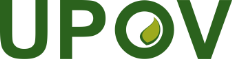 GInternationaler Verband zum Schutz von PflanzenzüchtungenTechnischer AusschussVierundfünfzigste Tagung
Genf, 29. und 30. Oktober 2018TC/54/13Original:  englischDatum:  30. August 2018TeilnahmeTeilnahmeTeilnahmeTeilnahmeTeilnahmeTeilnahmeTeilnahmeTeilnahmeTeilnahmeTeilnahmeTeilnahme20072008200920102011201220132014201520162017VerbandsmitgliederAnzahl Teilnehmer / 
(Anzahl Verbandsmitglieder)167
(22)162
(31)95
(21)117
(25)115
(24)114
(26)125 (27)132
(26)103
(21)145
(30)136
(25)BeobachterstaatenAnzahl Teilnehmer / 
(Anzahl Staaten)3
(1)3
(2)--15
(6)8
(4)12(4)15
(5)24
(10)-4
(2)Beobachterorganisationen Anzahl Teilnehmer / 
(Anzahl Organisationen)4
(2)25
(2)3
(2)10
(2)5
(2)2
(2)4(2)2
(2)3
(3)5
(3)8
(4)TWA 	(Deutschland): 22TWC 	(Argentinien): 23TWF	(Kanada): 21TWO	(Kanada): 27TWV	(Niederlande): 19BMT     (Frankreich):36